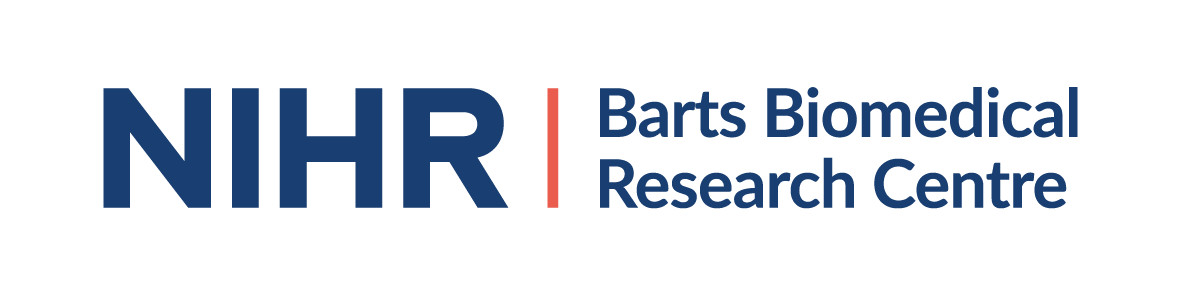 Barts Biomedical Research CentreLet’s Talk Hearts 15 October 2019 3.30pm-5.30pm Bromley by Bow CentreSt Leonard’s St, London E3 3BTAgenda3.30pm 	Dr Sucharitha Chadalavada, Clinical Research Fellow, QMUL		Diabetes and the Heart4.00pm 	Community Smiles (Barts and The London School of Dentistry)		Oral health awareness: Links between Gum Health, Heart 			Diseases and Diabetes4.30pm	Dr David Collier, Clinical Director - William Harvey Clinical 			Research Centre, QMUL		Aim High – Why Ethnicity and Blood Pressure Matters5.00pm	Questions and Answers5.30pm	Close